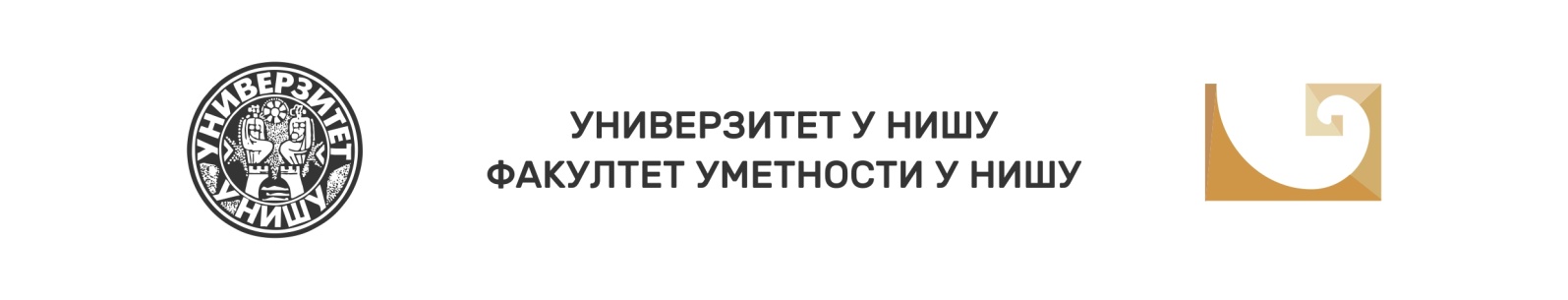 IX Национални научни скуп са међународним учешћем Балкан Арт Форум 2021(БАРТФ 2021) НишУМЕТНОСТ И КУЛТУРА ДАНАС: ХАРМОНИЈА И ДИСХАРМОНИЈАПРИЈАВНИ ФОРМУЛАРИме, средње слово и презимеНаучно звањеНазив и адреса институције у којој сте запослениE-mail адресаБрој мобилног телефонаТЕМА САОПШТЕЊАОБЛАСТТЕМАТСКИ ОКВИРБиографија(до 150 речи)